IT infrastructure managementJune 2022 ExaminationQ1.  In current scenario, organizations are migrating from unconnected IT infrastructure to integrated IT infrastructure. What kind of challenges organization may face while migrating from independent to integrated IT infrastructure? Explain with the help of business story (Real or Hypothetical).   (10 Marks)Ans 1.Introduction Any organization or organization makes enough contribution to improving any market. Very without problems, agencies are far in advance of others with the aid of their innovation. The IT organization Wipro has further developed itself by making extensive changes to its infrastructures. Different styles of challenges motive many issues in their infrastructures. Competencies end up a crucial part of this sort of IT infrastructure. Inefficient control can purpose businesses to create their loss troubles insufficient size. Such infrastructures can quickly Its Half solved onlyBuy Complete from our online storehttps://nmimsassignment.com/online-buy-2/NMIMS Fully solved assignment available for session June 2022,your last date is 29th May 2022.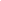 Lowest price guarantee with quality.Charges INR 299 only per assignment. For more information you can get via mail or Whats app also
Mail id is aapkieducation@gmail.comOur website www.aapkieducation.comAfter mail, we will reply you instant or maximum1 hour.Otherwise you can also contact on ourwhatsapp no 8791490301.Contact no is +91 87-55555-879Q2. Select any three companies in different industries such as banking, retail store, airlines or package delivery that you do business with? How optimal IT Infrastructure in each company  use  to  engage  you,  keep  you  informed  or  create  a  unique  customer experience? How effective is use of digital technology in keeping you a loyal customer? (10 Marks)Ans 2.Introduction Within the case of any corporation, their purchaser's enjoyment is considered a reasonably necessary element. Customers' enjoyment usually enables the organization to establish their long-term experience. Having such clients enjoy is considered a crucial part of unique industries. It's also feasible to, without problems; find a client revel in using unique forms of the virtual era. The customer experience usually helps get the enterprise on the proper track. Organizations pay Q3a. Critically evaluate:“The Cloud  is  being  presented  as  the  Next  Big Thing  in  aligning  IT  with  business, achieving rapid return on investment and moving capital expenditure to operating expenditure. It may appear to be merely the new outsourcing but it avoids the inflexibly of long contracts and is driving new types of behaviour on behalf of service providers and opportunities for businesses. Businesses are being driven toward the Cloud because they are at an inflection point where a new approach to IT is being mandated, one that cleaves to business requirements, is highly flexible, very cost effective and supports rather than blocks tactical and strategic changes to business. Cloud is also being held up as the answer to many traditional IT woes: slow and unresponsive systems; technology as an impediment to mergers and acquisitions (or demergers and spin-out plans); and IT as an expensive and variable source of costs.”     (5 Marks)Ans 3a.Introduction Cloud is considered an essential part of each business for its development. This type of cloud computing performs a widespread role in the modern generation controlling and expanding the business. Via the usage of cloud computing applications, businesses can get Q3b. Green computing is a practice of using computing devices so that they can be used efficiently and without causing harm to human beings and environment. The purpose of promoting green computing is to reduce the consumption of energy and to reduce carbon emission (CO2 emission). How green computing can be achieved in any three selected organizations, suggest few actionable points?    (5 Marks)Ans 3b.Introduction Green computing is considered to be crucial sufficient to defend the surroundings. It, without problems, prevents harm to the surroundings or people. It's far used with the assistance of a computing device. Using it allows absorbing the amount of power fed on easily. It plays an 